Thursday, April 18, 201910:14 AMApril GNC CHAPTER LUNCHEON AND MEETINGGreater Nashville Chapter March 2019 Chapter Meeting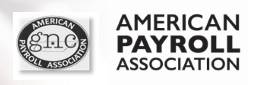 Meeting DetailsDate and Time: April 18, 2019 11:45AM-1:30PMLocation: Millennium Maxwell House Hotel 2025 Rosa L Parks Blvd, Nashville, TN 3722811:45AM    Registration and Buffet Line12:00 PM     Opening Remarks and Announcements-Bonetta Bond, FPC (President)Job OpportunitiesKatya-timekeeper opening entry levelKathy Workman-Lifeway hiring Payroll Coordinator-apply onlineUpcoming Events:Spring Study Group has ended and testing window now open-let Bonetta Bond, FPC know if interested in a Fall Study Group at Bonetta.Bond@HCAHealthcare.com.  May Monthly Luncheon Meeting moved up to May 9th because our regular meeting date during Congress-APA offered GNC $150 discount for Congress RegistrationCongress May 14th-18th at Long Beach, CA-cost this year for Virtual Congress-15 RCH creditsPayroll Tax Form in Nashville June 19thDarlene Greer, CPP not able to attend today…Government Updates will be on the tables next monthJan unable to attend - cups on the table are for donations that will go for whatever charity is chosen as she has ides to present next month-thanks to Susan for bringing the cupsChapter Friend Presentation - Spring Study Group Teachers - Katya Manning, CPP - Study group organizer,  Susan Young, CPP - has been at each session to open up facility and help, Lynn Putnam, Rick Otten, Stephen King-accepted certificate on behalf of Cumberland International for providing location, Lisa Wachter, CPP, Sandra Atkinson, CPP, Theresa Patch, CPP, Jan Taylor, CPP, Janet McReynolds, CPP, Robert Buck, CPP, CPE, and Michelle Bacher, CPP- Valerie will mail to those not in attendance to receive certificates12:12 PM     Robert Buck, CPP (Director of Membership) - membership update12:13 PM     Valerie Phillips, CPP (Secretary) - February Minutes Approval1st - Debbie Bason, CPP2nd -Debra Rule, CPP12:14 PM     Melinda Stewart, CPP (Treasurer) - Financial ReportBalance of $10,839.1112:15 PM    Ekaterina Manning, CPP (Education) - announced the speakersTopic: "Unemployment Cost Control - Our Expertise"Josh Kendall, Thomas $ Company1:20 PM    Beverly Hamilton won the door prize1:21 PM    Bonetta Bond, FPC (President) - AdjournmentNext meeting: May 9th, 2019          Millennium Maxwell House Hotel2025 Rosa L. Parks Blvd - Nashville, TN  37228 - (615) 259-4343Membership PeriodTotal MembersAPA MembersCPPFPCCPAJDMBAPHR/SPHRSPHR-CPSHRM-SCPADP-CPSCompanies Represented2018/201913990696324295